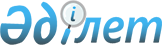 О признании утратившим силу решения районного маслихата от 21 февраля 2014 года № 207 "Об установлении повышенных на двадцать пять процентов должностных окладов и тарифных ставок гражданских служащих социального обеспечения, образования, культуры, спорта и ветеринарии, работающих в сельской местности"Решение маслихата Карабалыкского района Костанайской области от 18 января 2016 года № 438      В соответствии с пунктом 2 статьи 21-1 Закона Республики Казахстан от 24 марта 1998 года "О нормативных-правовых актах" Карабалыкский районный маслиха РЕШИЛ:

      1. Признать утратившим силу:

      решение районного маслихата "Об установлении повышенных на двадцать пять процентов должностных окладов и тарифных ставок гражданских служащих социального, обеспечения, образования, культуры, спорта и ветеринарии, работающих в сельской местности" от 21 февраля 2014 года № 207, (зарегистрировано в Реестре государственной регистрации нормативных правовых актов № 4490, опубликовано 27 марта 2014 года № 12 в районной газете "Айна").

      2. В установленном законодательством порядке направить копию настоящего решения в органы юстиции и обеспечить его официальное опубликование в средствах массовой информации.

      3. Настоящее решение вступает с силу со дня его подписания.


					© 2012. РГП на ПХВ «Институт законодательства и правовой информации Республики Казахстан» Министерства юстиции Республики Казахстан
				
      Председатель
внеочередной сессии

С. Лысоченко

      Секретарь
районного маслихата

Е. Аманжолов
